المعلومات الشخصية / Personal information :المؤهلات الأكاديمية / Academic Qualifications  :المؤهلات  أو الدورات الاحترافية/ Professional Qualification: البحوث العلمية أو أوراق عمل منشورة ومجالاتها/ Research Published or Project Paper المشاريع البحثية/ Research Projects : الخبرات الأكاديمية وسجل التوظيف الأكاديمي/ Service records / Academic experiences : العضويات المهنية/ Professional Membership: الأعمال الاستشارية/ Consultancy Works: الجوائز الأكاديمية/ Academic Award: الإشراف على الأطروحات العلمية ومشاريع الدراسات العليا (الماجستير والدكتوراه)  . Supervision of (Post graduates) (PhD and Master degrees) theses and Projects:الندوات والمؤتمرات ورش عمل أكاديمية/Official Forums, seminars and Conferences  : اللقب العلمي:ايت بلخيرصورة شخصية.Academic title:AitbelkhirPhotoالاسم:عبد الفتاح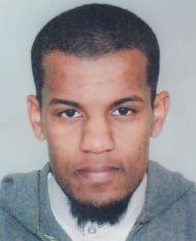 Name:Abdelfettahالجنسية:مغربيNationality:Morroccoاللغات (التي يجيدها):العربية والفرنسية والأنجليزيةLanguages:Arabe and French and Englishالرقم الجوال:212636040907تليفون البيت:البريد الإلكتروني:Abdelfettah.aitbelkhir-9@hotmail.frmr.abdelfettah.aitbelkhir@lms.mediu.edu.myعنوان البريد:درب ورزازات رقم 41، سيبع مراكش المغرباسم المؤهل.المؤسسة المُصدرة لهالدولةتاريخ الإصدار اليوم، والشهرQualification TitleIssued by (institute’s name)The countryDatePhDالدكتوراهMasterالماجستير                      جامعة المدينة العالميةماليزيا09-09-2016Bachelorالبكالوريوس (الإجازة العالية)جامعة المدينة العالميةماليزيافبراير 2014Certificate High Schoolشهادة الثانوية العامةثانوية موسى بن نصير (في العلوم التجريبية تخصص تربية بدنية)ثانوية ابن يوسف( علوم شرعية)المملكة المغربيةيونيو 2002يونيو 2015اسم المؤهل (الدورة).المؤسسة المُصدرة لهالدولةتاريخ الإصدارQualification TitleIssued by (institute’s name)The countryDateرقممجال البحثعنوان البحث المنشورتاريخ النشرمعلومات النشر.NoResearch AreaResearch  titlepbl/ datepublication detailsالحديثكتاب :"تخريج ودراسةالأحاديث الواردة في شرح صحيح البخاري لابن بطال"22-12-2016النشر نـــــورISBN-13: 978-3-330-84230-4اسم المشروعمجال المشروعمكان المشروعتاريخ بداية ونهاية المشروعتاريخ بداية ونهاية المشروعاسم المُنتج (المُخرجات) للمشروع.فئة (المُنتج) والمخرجات.اسم المشروعمجال المشروعمكان المشروعالبدايةالنهاية.اسم المُنتج (المُخرجات) للمشروع.فئة (المُنتج) والمخرجات.TitleSubject/Fieldplace of researchstart & end datestart & end dateproduct nameproduct categoryTitleSubject/Fieldplace of researchendstartproduct nameproduct categoryأزيد من مائة وخمسين مستلة بحثيةعلوم الحديثماليزياسبتمبر2013فبراير 2015جامعة المدينة العالميةمجلة مجمع الماليزيةالمُسمى الوظيفياسم الجهة.عنوان الجهةعدد سنوات الخدمةبداية الخدمةنهاية الخدمة (الاستقالة)Designationname of organizationAddress of the organizationNo. of service yearsEmployment dateresignation dateاستاذ مادة علوم الحياة والارضوزارة الأوقاف والشؤون الاسلامية المغربيةمدرسة سيد الزوين للتعليم العتيق5سبتمبر2012الى حد الآناستاذ في مادة علوم القرآن (تفسير وقراءات)وزارة الأوقاف والشؤون الاسلامية المغربيةمدرسة سيد الزوين للتعليم العتيق5سبتمبر2013الى حد الآناستاذ في مادة المواريثوزارة الأوقاف والشؤون الاسلامية المغربيةمدرسة سيد الزوين للتعليم العتيق2سبتمبر2015الى حد الآنأستاذ في التوحيدوزارة الأوقاف والشؤون الاسلامية المغربيةمدرسة سيد الزوين للتعليم العتيق1سبتمبر 2017الى حد الآنمحاضر في الحديثمادة الحديث خاص 4للفصل الثامنجامعة المدينة العالميةماليزيا1سبتمبر 2016 وفبراير 2017فصل واحدمحاضر في الحديثمادة الحديث خاص1 للفصل الثامنجامعة المدينة العالميةماليزيا1سبتمبر 2017 وفبراير 2014فصلانمحاضر في الحديثمادة الحديث عام2للفصل السابعجامعة المدينة العالميةماليزيا1فبراير 2017فصل واحدمسمى  العضوية.رقم العضوية.اسم الجهة.تاريخ بداية العضويةتاريخ نهاية العضويةMembership Namemembership noOrganizationStartedEnd.امام مسجدبدونوزارة الاوقاف والشؤون الاسلاميةيناير2018فبراير2012أستاذ في الفيزياء وعلوم الحياة والأرض والحديث والقراءات والتفسير والفرائضبدونوزارة الأوقاف والشؤون الإسلامية المغربيةيناير 2012إلى حد الآنمسمى  الاستشارة.مجال الاستشارة.اسم الجهة.تاريخ البدايةتاريخ النهاية Consultancy titleConsultancy fieldOrganizationStartedEnd.اسم الجائزة.فئة الجائزةالجهة المُقدمة للجائزةدولة الجائزةتاريخ الحصول على الجائزةaward namecategoryawarding institutionawarding countryyear receivedعنوان البحث (المشروع)اسم الطالبالمستوى اسم المؤسسة التعليميةالدولةTheses/project TitleStudent NameLevel The countryعنوان المؤتمر أو الندوة أو ورشة العملمكان الانعقاد.الجهة المُنظمة.تاريخ الانعقاد.Forum/Conference titlePlaceOrganized bydateندوة: التقدم العلمي ودوره في خدمة الدينمراكشوزارة الأوقاف والشؤون الاسلامية المغربيةابريل 2014أحكام الرأىمراكشوزارة الأوقاف والشؤون الاسلامية المغربيةابريل 2015ورشة لتكوين اساتذة التعليم العتيق بالمغربمراكشوزارة الأوقاف والشؤون الاسلامية المغربيةابريل 2012ورشة حول الكفايات المرجوة من تدريس العلوم الشرعية بالتعليم العتيقمراكشوزارة الأوقاف والشؤون الاسلامية المغربيةابريل 2016البحث العلمي بين الواقع والمأمولماليزياجامعة المدينة العالمية27-11-2016أساسيات تكوين الداعية المعاصرماليزياجامعة المدينة العالمية28-03-2017ورشة آلية النقل والتحويل الديداكتيكي للمصادر الشرعيةمراكش المغربوزارة الأوقاف والشؤون الاسلامية المغربيةأبريل 2017ندوة صناعة الوعي ضد الأفكار المنحرفةماليزياجامعة المدينة العالمية24-05-2017